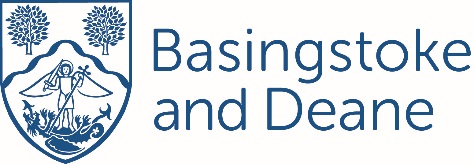 Burghclere Parish Neighbourhood Plan 2021 – 2029 (as updated 2023)The examiner’s report on the updated Burghclere Neighbourhood Plan 2021-2029 was received on 27 March 2023.  This recommended that the Plan should be made subject to a number of proposed modifications. The modifications are required to ensure that the Plan meets the basic conditions set out in legislation.  The examiner also recommended that the area for the referendum should be based on the designated neighbourhood area which the Plan relates to.In accordance with Regulation 18 of the Neighbourhood Planning (General) Regulations 2012, the proposed modifications have been accepted by the borough council.A copy of the submission neighbourhood plan (including supporting documents), the examiner’s report and the council’s Regulation 18 decision statement can be viewed on the council’s website at:	https://www.basingstoke.gov.uk/BURNP Hard copies of the examiner’s report and decision statement can also be viewed at:The Borough Council offices (Basingstoke and Deane Borough Council, Civic Offices, London Road, Basingstoke, RG21 4AH).Basingstoke Discovery Centre;  Newbury library;Church of the Ascension, Harts Lane, Burghclere, RG20 9LN;Portal Hall Harts Lane, Burghclere, RG20 9HX; andSports Club Harts Lane, Burghclere, RG20 9JD.These documents can also be viewed on the parish council’s website (https://www.burghclerepc.co.uk/ ) or by contacting the Parish Council clerk at clerk@burghclerepc.com  or by phone on 07851 956078.The borough council will now consider whether to formally make (adopt) the Plan.  If the Plan is made it will form part of the development plan for the area and be used to determine planning applications.